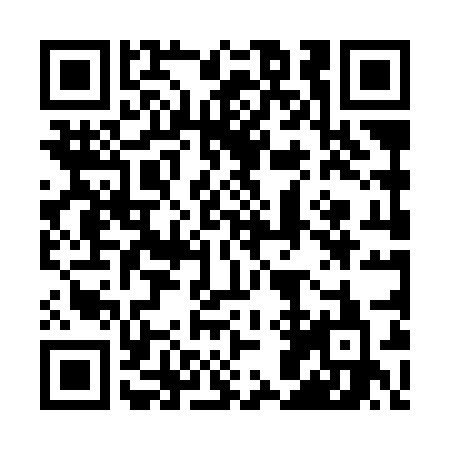 Ramadan times for Dobra Szlachecka, PolandMon 11 Mar 2024 - Wed 10 Apr 2024High Latitude Method: Angle Based RulePrayer Calculation Method: Muslim World LeagueAsar Calculation Method: HanafiPrayer times provided by https://www.salahtimes.comDateDayFajrSuhurSunriseDhuhrAsrIftarMaghribIsha11Mon4:054:055:5211:413:375:305:307:1112Tue4:034:035:5011:403:385:325:327:1313Wed4:014:015:4811:403:395:335:337:1414Thu3:583:585:4611:403:415:355:357:1615Fri3:563:565:4411:403:425:365:367:1816Sat3:543:545:4211:393:435:385:387:2017Sun3:513:515:3911:393:445:405:407:2118Mon3:493:495:3711:393:465:415:417:2319Tue3:473:475:3511:383:475:435:437:2520Wed3:443:445:3311:383:485:445:447:2721Thu3:423:425:3111:383:495:465:467:2822Fri3:393:395:2911:383:515:475:477:3023Sat3:373:375:2611:373:525:495:497:3224Sun3:343:345:2411:373:535:505:507:3425Mon3:323:325:2211:373:545:525:527:3626Tue3:293:295:2011:363:555:545:547:3827Wed3:273:275:1811:363:575:555:557:4028Thu3:243:245:1611:363:585:575:577:4129Fri3:223:225:1411:353:595:585:587:4330Sat3:193:195:1111:354:006:006:007:4531Sun4:174:176:0912:355:017:017:018:471Mon4:144:146:0712:355:027:037:038:492Tue4:114:116:0512:345:037:047:048:513Wed4:094:096:0312:345:057:067:068:534Thu4:064:066:0112:345:067:087:088:555Fri4:034:035:5912:335:077:097:098:576Sat4:014:015:5612:335:087:117:118:597Sun3:583:585:5412:335:097:127:129:018Mon3:553:555:5212:335:107:147:149:039Tue3:533:535:5012:325:117:157:159:0510Wed3:503:505:4812:325:127:177:179:08